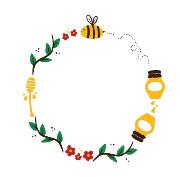 A. PHẦN KIỂM TRA ĐỌC: (10 ĐIỂM):I. Đọc thành A. PHẦN KIỂM TRA ĐỌC: (10 ĐIỂM):I. Đọc thành tiếng (4 điểm): II. Đọc hiểu ( 6 điểm):  Món quà hạnh phúcTrong khu rừng kia có những chú thỏ con với cặp mắt hồng lóng lánh như hai viên ngọc, đôi tai dài và cái đuôi cộc quây quần bên Thỏ Mẹ. Thỏ Mẹ làm việc quần quật suốt ngày để nuôi đàn con. Thấy mẹ vất vả, chúng rất yêu thương và vâng lời mẹ. Những chú thỏ con bàn nhau làm một món quà tặng mẹ. Chúng sẽ cùng làm một chiếc khăn trải bàn trắng tinh, được tô điểm bằng những bông hoa đủ màu sắc. Góc khăn là dòng chữ “Kính chúc mẹ vui, khỏe” được thêu nắn nót bằng sợi chỉ vàng.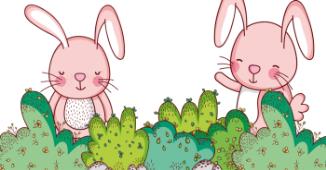   Tết đến, những chú thỏ con đem tặng mẹ món quà. Thỏ Mẹ rất bất ngờ và cảm động khi nhận được món quà do chính tay các con bé bỏng làm tặng. Nó cảm thấy mình thật hạnh phúc, Thỏ Mẹ thấy những mệt nhọc, vất vả như bay biến mất.                                                                                              Theo Chuyện của mùa hạBài 1. Dựa vào nội dung bài đọc, em hãy trả lời các câu hỏi sau:Câu 1 (MĐ1): Từ ngữ diễn tả sự vất vả của Thỏ Mẹ: (0,5 điểm)yêu thương và vâng lờiquây quần bên Thỏ Mẹlàm việc quần quật suốt ngày.Câu 2 (MĐ1): Để tỏ lòng biết ơn và thương yêu mẹ, bầy thỏ con đã: (0,5 điểm)Hái tặng mẹ những bông hoa đẹpTự tay làm khăn trải bàn tặng mẹĐan tặng mẹ một chiếc khăn quàng.Câu 3 (MĐ2): Thỏ mẹ cảm thấy hạnh phúc vì: (0,5 điểm)Các con chăm ngoan, hiếu thảoĐược tặng món quà mà mình thíchĐược nghỉ ngơi nhân dịp Tết đến.Câu 4: (MĐ3) Nếu em là Thỏ mẹ, em sẽ nói gì với những chú thỏ con của mình sau khi nhận được món quà? (0,5 điểm)Bài 2 (MĐ1). Hãy tô màu vào các hình chứa từ ngữ chỉ hoạt động? (0,5 điểm)Bài 3. (MĐ1) Xếp các chiếc bánh vào đĩa thích hợp: (1 điểm)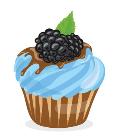 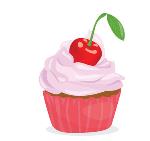 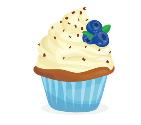 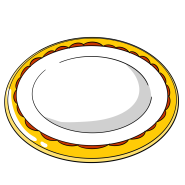 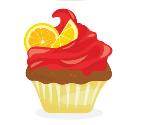 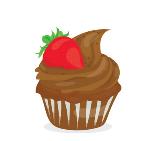 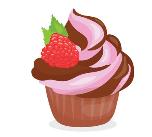 Bài 4 (MĐ2). Đặt câu hỏi cho bộ phận được in đậm trong câu sau: (0,5 điểm)	Tết đến, những chú thỏ con đem tặng mẹ món quà.Bài 5 (MĐ2). Điền dấu chấm, dấu phẩy hoặc dấu chấm hỏi thích hợp vào ô trống trong những câu sau: (0,5 điểm)    Ngày xưa Kiến Vàng và Kiến Đen là đôi bạn thân. Chúng thường             cùng nhau kiếm mồi     cùng ăn và cùng nhau vui chơi    Hai bạn gắn bó với nhau như hình với bóng. Một hôm    Kiến Vàng hỏi Kiến Đen:   - Kiến Đen này     bạn có muốn cùng đi ngao du thiên hạ không Bài 6. (MĐ1). Tìm từ có âm đầu s hoặc x theo gợi ý sau: (0,5 điểm)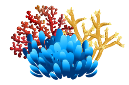 a. Con vật rất nhanh , sống trong rừng là .....................................b. Loài vật sống ở biển , thân rất mềm là ....................................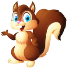   Bài 7(MĐ3). Giải câu đố: (1 điểm)B. PHẦN KIỂM TRA VIẾT (10 điểm): I. Chính tả (4 điểm) : Nghe viết  Món quà hạnh phúcTết đến, những chú thỏ con đem tặng mẹ món quà. Thỏ Mẹ rất bất ngờ và cảm động khi nhận được món quà do chính tay các con bé bỏng làm tặng. Nó cảm thấy mình thật hạnh phúc, Thỏ Mẹ thấy những mệt nhọc, vất vả như bay biến mất.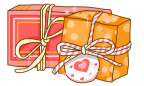 II. Tập làm văn ( 6 điểm ) Đề: Viết 4-5 câu kể về việc em đã làm để bảo vệ môi trường.Gợi ý: 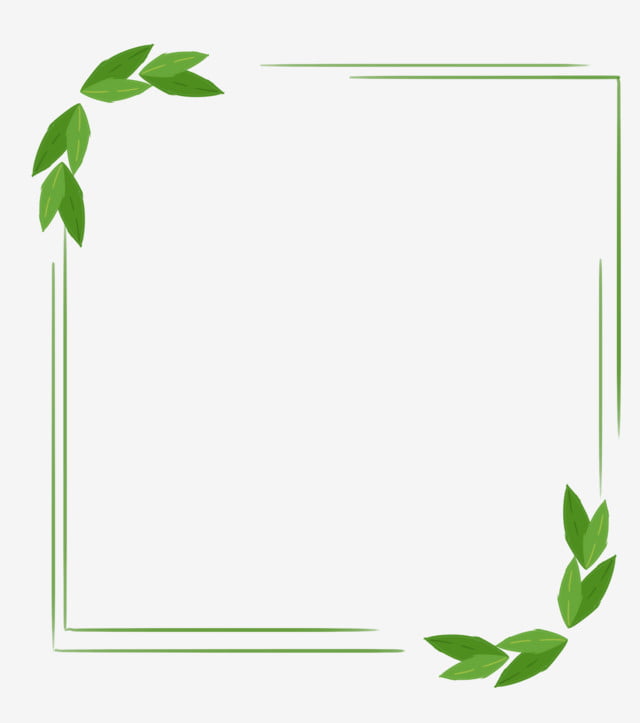 A. PHẦN KIỂM TRA ĐỌC: (10 ĐIỂM):I. Đọc thành A. PHẦN KIỂM TRA ĐỌC: (10 ĐIỂM):I. Đọc thành tiếng (4 điểm): II. Đọc hiểu ( 6 điểm):  Nhà bác học và bà con nông dân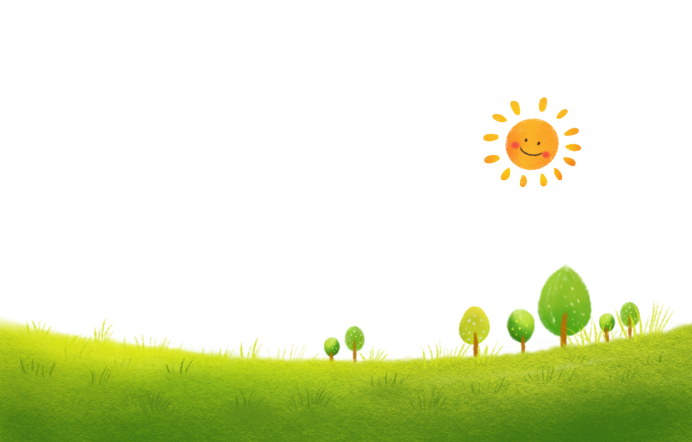 Hôm ấy, tiến sĩ nông học Lương Định Của cùng cán bộ xuống xem xét tình hình nông nghiệp ở tỉnh Hưng Yên.Thấy bà con nông dân đang cấy lúa trên những thửa ruộng ven đường, bác Của bảo dừng xe, lội xuống ruộng trò chuyện với mọi người. Bác khuyên bà con nên cấy ngửa tay để rễ mạ ăn nông, cây lúa dễ phát triển. Lúc cấy cần chăng dây cho thẳng hàng để sau này dễ dùng cào cải tiến làm cỏ sục bùn….Rồi bác cười vui và nói với mọi người:Nào, ai cấy nhanh nhất xin mời cấy thi với tôi xem kĩ thuật cũ và kĩ thuật mới đằng nào thắng, nghe!Thế là cuộc thi bắt đầu. Chỉ ít phút sau, bác đã bỏ xa cô gái cấy giỏi nhất vài mét. Lúa bác cấy vừa đều vừa thẳng hàng. Thấy vậy, ai nấy đều trầm trồ, thán phục nhà bác học nói và làm đều giỏi.(Theo Nguyễn Hoài Giang)Bài 1. Dựa vào nội dung bài đọc, em hãy trả lời các câu hỏi sau:Câu 1.(MĐ1) Bác Của khuyên bà con nông dân nên cấy lúa thế nào? (0,5 điểm)A. Cấy ngửa tay để rễ mạ ăn nông, lúa dễ phát triểnB. Cấy ngửa tay để rễ mạ ăn sâu, lúa dễ phát triển C. Cấy úp tay để rễ mạ ăn nông, lúa mau phát triển.Câu 2. (MĐ1) Bác Của khuyên bà con khi cấy cần chăng dây để làm gì? (0,5 điểm)Để cấy cho thẳng hàng, sau này dễ lội ruộng đi lại làm cỏ sục bùn Để cấy cho thẳng hàng, sau này dễ dùng cào cải tiến làm cỏ sục bùn Để cấy cho thẳng hàng, sau này dễ dùng máy gặt lúa ngay tại ruộng.Câu 3. (MĐ1) Kết quả thi cấy giữa bác Của và cô gái cấy giỏi nhất ra sao?Hãy nối ý ở bên trái với ý ở bên phải cho thích hợp (0,5 điểm)Câu 4. (MĐ2) Bà con nông dân trầm trồ, thán phục bác Của về điều gì? (0,5 điểm)Nhà bác học nói về cấy lúa rất giỏiNhà bác học cấy lúa nhanh và giỏiNhà bác học nói và làm đều giỏi.Câu 5: (MĐ2) Hãy viết một câu văn khen ngợi nhà bác học trong câu chuyện. (0,5 điểm)Bài 2 (MĐ1). Giúp chuột Jerry tìm những miếng phô mai ưa thích bằng cách nối. (0,5 điểm)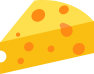 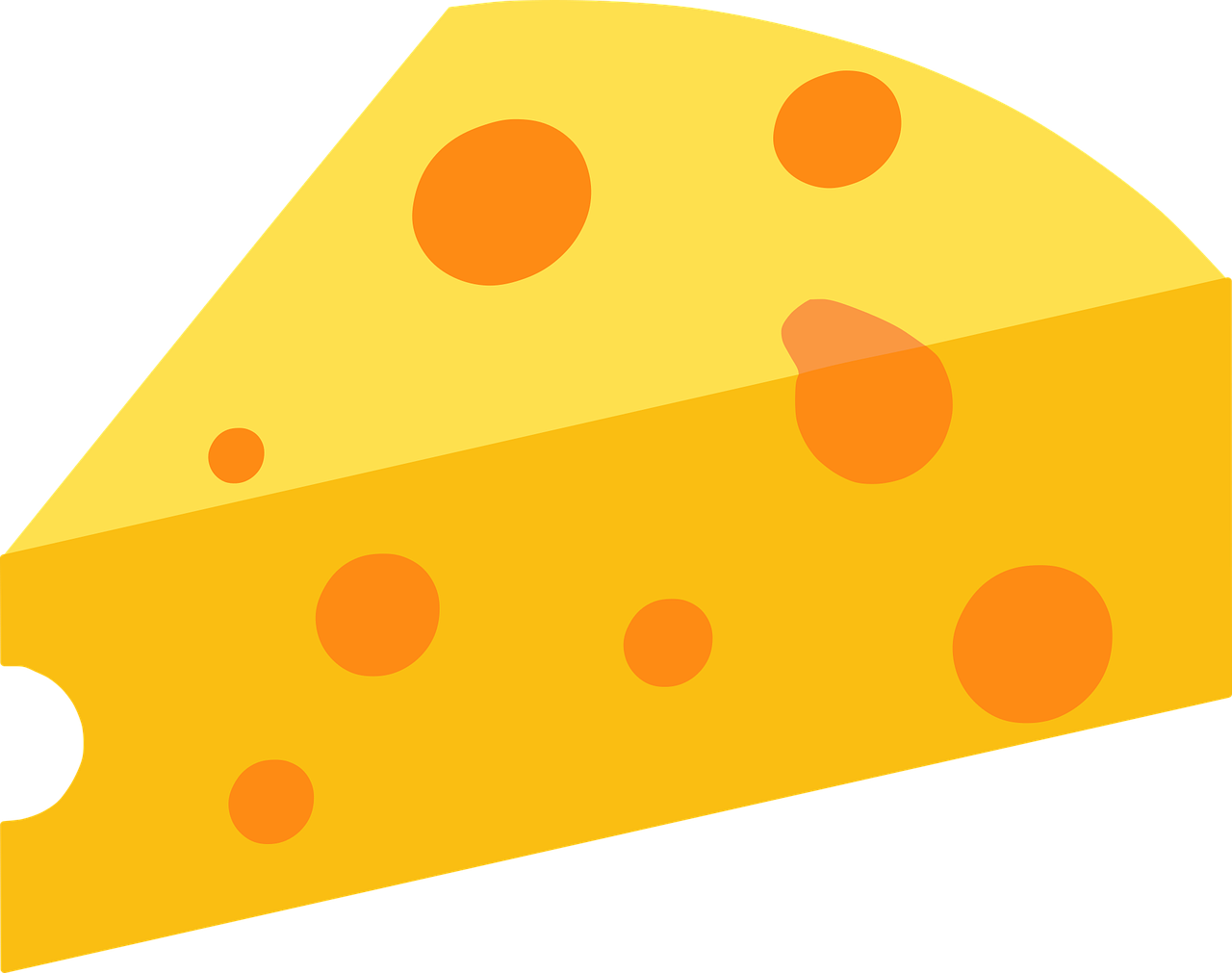 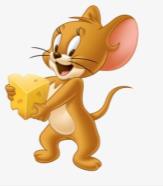 Bài 3 (MĐ2). Đặt câu hỏi cho bộ phận câu được in đậm: (0,5 điểm)a. Hôm ấy, tiến sĩ nông học Lương Định Của cùng cán bộ xuống xem xét tình hình nông nghiệp ở tỉnh Hưng Yên.……………………………………………………………………………………b. Lúa bác cấy vừa đều vừa thẳng hàng.……………………………………………………………………………………Bài 4 (MĐ2). Hãy giúp chuột Jerry vượt qua những chiếc bẫy do mèo Tom đặt bằng cách viết tiếp để được câu theo mẫu Ai là gì? (1 điểm)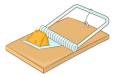 Con đường này là………………………………………………………………..Ngôi nhà này là…………………………………………………………………c. Hoa hồng là……………………………………………………………………..Bài 5. (MĐ1). Hãy giúp chú chuột Jerry vượt chướng ngại vật để chạy trốn mèo Tôm bằng cách điền l hoặc n vào chỗ chấm thích hợp. (0,5 điểm)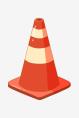 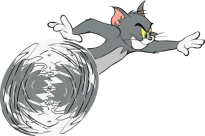 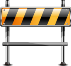 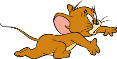 Bài 6. (MĐ3). Điền dấu câu thích hợp vào ô trống: (1 điểm)Cô Mây suốt ngày bay nhởn nhơ      rong chơi	    Gặp chị Gió , cô gọi:Chị Gió đi đâu mà vội thếTôi đang đi rủ các bạn Mây ở khắp nơi về làm mưa	   Cô có muốn làm mưa khôngLàm mưa để làm gì hả chịLàm mưa cho cây cối tốt tươi      cho lúa to bông     cho khoai to củB. PHẦN KIỂM TRA VIẾT (10 điểm): I. Chính tả (4 điểm) : Nghe viết: Nhà bác học và bà con nông dânThế là cuộc thi bắt đầu. Chỉ ít phút sau, bác đã bỏ xa cô gái cấy giỏi nhất vài mét. Lúa bác cấy vừa đều vừa thẳng hàng. Thấy vậy, ai nấy đều trầm trồ, thán phục nhà bác học nói và làm đều giỏi.II. Tập làm văn ( 6 điểm ) Đề: Viết 3-5 câu kể về việc em và các bạn chăm sóc cây cối.Gợi ý: 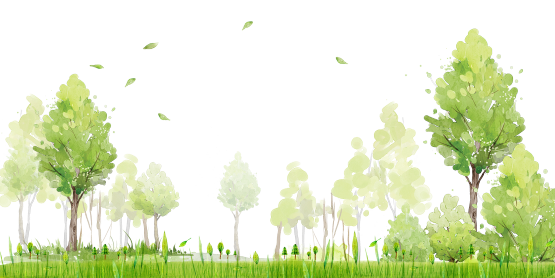 Con gì ăn cỏĐầu có 2 sừngLỗ mũi buộc thừngKéo cày rất giỏi?ǮǮǮǮǮǮǮǮǮǮǮǮǮǮǮǮCon gì bốn vóNgực nở bụng thonRung rinh chiếc bờmPhi nhanh như gió?ǮǮǮǮǮǮǮǮǮǮǮǮǮǮǮǮCon gì hai mắt trong veoThích nằm sưởi nắng, thích trèo cây cau?ǮǮǮǮǮǮǮǮǮǮǮǮǮǮǮǮ